	Załącznik 1.4 do SIWZ – opis przedmiotu zamówienia dla części nr 3KRZESŁA*Zamawiający na etapie dostaw zastrzega sobie prawo do żądania przedstawienia przedmiotowych dokumentów.Atest higieniczności jest atestem potwierdzającym dopuszczalność użytkowania mebla w pomieszczeniach biurowych i użyteczności publicznej.Lp.SymbolAsortymentIlość1K1Krzesło stacjonarne na ramie na 4 nogach bez podłokietników. Wymiary krzesła:- całkowita wysokość 830mm.- wysokość siedziska .- szerokość siedziska 420mm.- szerokość oparcia 420mm.- głębokość siedziska .-całkowita głębokość krzesła 565mm.Budowa:Siedzisko i oparcie w formie kubełka wykonane ze sklejki bukowej ośmiowarstwowej, o grubości 10,5  mm. Sklejka pokryta laminatem z widoczną boczną krawędzią w naturalnym kolorze drewna. Krawędzie zabezpieczone woskiem.Podstawa 4 nogi metalowe malowane proszkowo na kolor Alu ral9006,  konstrukcja z rury fi 18x2 mm.Wszystkie łączenia estetyczne. • Sztaplowanie do 4 sztuk w słupku lub do 10szt na wózku.                        Stopki z tworzywa do twardych powierzchni. Wymagane dokumenty : -  atest wytrzymałościowy- zgodnie z PN-EN 16139, PN-EN 1728, PN-EN 1022-  atest higieniczny150 szt.2Ł1Ławka do szatni 1200x440x460 mm (szer./gł./wys.)  stelaż wykonany z profili zamkniętych i blach stalowych oraz elementy ze sklejki  lub płyty meblowej drewnopodobnej + PCV, nogi zakończone stopkami z regulacją wysokości39 szt.3K2Krzesło plastikoweKrzesło na metalowej ramie z polipropylenowym kubełkiem.• Nogi wykonane są z rury stalowej fi 20 x • Wspornik ramy wykonany jest z blachy stalowej o gr. • Rama krzesła pokryta chromową powłoką galwaniczną.• Stopki z tworzywa sztucznego do twardych powierzchni• Możliwość składowania w stosie - max. 8szt.• Łatwe do utrzymania w czystości• Antypoślizgowa powierzchnia siedziskaWymiary:• Całkowita wysokość: • Wysokość siedziska: • Szerokość siedziska: 460mm • Głębokość siedziska: Krzesło musi posiadać dokumenty*:• Atest wytrzymałościowy wg normy EN 16139, EN 1728, EN 102280 szt.4Ł2Ławka 3-osobowa, • Oparcie i siedzisko wykonane z tworzywa sztucznego w formie kubełka,  • Nogi: rura stalowa Ø8x2.5mm, 60x40x2.0mm • Szyna: rura stalowa 60x30x3.0mm • Podstawa siedziska: rura stalowa Ø20x2.0mm • Rama malowana proszkowo na kolor aluminium • Podłokietniki: blacha stalowa – 3 i 5mm, pręt stalowy Ø10mm, nakładka poliuretanowa • Stopki: Ø50mm, tworzywo sztuczne. • Antypoślizgową powierzchnię siedziska, łatwa do utrzymania w czystościWymiary: • Całkowita wysokość:  • Wysokość siedziska:  • Głębokość siedziska:  • Całkowita szerokość: dla 3 os.  Ławka musi posiadać dokumenty*:• Atest wytrzymałościowy wg normy EN 16139, EN 1728, EN 102220 szt.5Ł3Ławka 2-osobowa• Nogi: rura stalowa Ø8x2.5mm, 60x40x2.0mm • Szyna: rura stalowa 60x30x3.0mm • Podstawa siedziska: rura stalowa Ø20x2.0mm • Rama malowana proszkowo na kolor aluminium • Podłokietniki: blacha stalowa – 3 i 5mm, pręt stalowy Ø10mm, nakładka poliuretanowa • Stopki: Ø50mm, tworzywo sztuczne. • Antypoślizgową powierzchnię siedziska• Łatwa do utrzymania w czystościWymiary: • Całkowita wysokość:  • Wysokość siedziska:  • Głębokość siedziska:  • Całkowita szerokość: dla 2 os.  Wymagane dokumenty:• Atest wytrzymałościowy wg normy EN 16139, EN 1728, EN 102220 szt.6K3Krzesło stacjonarne do sali odpraw na ramie na 4 nogach z podłokietnikami i pulpitem.   Rama siedziska i oparcia wykonane z owalnego profilu 30x15. Wspornik ramy krzesła wykonany z owalnego profilu rury 18x1,5. Siedzisko wykonane ze sklejki z drzew liściastych (4 warstwy). Siedzisko  tapicerowane pianką tapicerską o gęstości 25 kg/m3 oraz tkaniną z włókna syntetycznego. Oparcie tapicerowane pianką tapicerską o gęstości 21 kg/m3 oraz tkaniną z włókna syntetycznego.   Osłona oparcia wykonana z tworzywa sztucznego w kolorze czarnym.Stelaż krzesła malowany proszkowo na kolor czarny w/g. palety RAL 9005. Krzesło wyposażone  w podłokietnik z pulpitem z tworzywa  dającym się łatwo zdemontować.Parametry tkaniny obiciowej:Skład: 100% poliesterGramatura: 250g/m2Odporność na ścieranie: 150 000 cykli MartindaleaWymiary:• Całkowita wysokość :820 mm  • Wysokość siedziska: 470mm  • Szerokość siedziska:  • Głębokość siedziska: • Wymiary pulpitu: 370x270 mmKrzesło musi posiadać dokumenty*:• Atest wytrzymałościowy wg normy EN 16139, EN 1728, EN 1022300 szt.7K4Krzesło drewniane wyściełane• Sklejka zabezpieczona wysokiej jakości lakierem odpornym na promienie UV• Rama wykonana z rur stalowych o średnicy 18x2 mm, chromowanych/malowanych proszkowo na kolor RAL 9006 • Rama mocowana od spodu kubełka.• Siedzisko i oparcie stanowią element wykonany ze sklejki drzew liściastych o stałej grubości , odpowiednio wyprofilowanej• Kształt siedziska i oparcia   prostokątny o takiej samej szerokości siedziska i oparcia• Krzesło w wersji   bez podłokietników• Sposób tapicerowania:  tapicerowana poduszka na siedzisku i oparciu (z wyraźną przerwą między tapicerką o wysokości ok. ), • Krzesło wyposażone w stopki plastikowePodstawowe wymiary :• szerokość rozstawu nóg , • szerokość oparcia , • szerokość siedziska  , • całkowita wysokość  , • najwyższy poziom siedziska na wysokości  od ziemi, • minimalna głębokość siedziska  . • całkowita głębokość krzesła  .Formatki na oparciu i siedzisku tapicerowane tkaniną o parametrach::Skład: 100% poliesterGramatura: 250g/m2Odporność na ścieranie: 150 000 cykli Martindalea  Krzesło musi posiadać dokumenty* : Certyfikat zgodności wg. normy: PN EN 16139Atest higieniczny150 szt.8F1Fotel obrotowy z zagłówkiem O wymiarach:• Wysokość siedziska: , regulowana w zakresie • Wysokość całkowita (bez zagłówka) przy położeniu siedziska w najniższym miejscu: • Wysokość powierzchni oparcia: • Szerokość oparcia w dolnej części: • Szerokość siedziska: • Głębokość powierzchni siedziska:  ( mierząc od oparcia) • Szerokość zagłówka: • Wysokość powierzchni zagłówka: • Średnica podstawy:  ( mierząc do otworów pod kółka)• Długość nakładki podłokietnika: Wymiary mierzone pod obciążeniem *Dodatkowe parametry:• Szkielet siedziska wykonany z 7 warstwowej sklejki o grubości , obłożony pianką wylewaną o grubości 52- i gęstości 52 kg/m³• Szkielet oparcia wykonany z 8 warstwowej sklejki o grubości , obłożony pianką wylewaną o grubości około  i gęstości 60 kg/m³• Szkielet zagłówka wykonany z polistyrenu, pokryty pianką ciętą o grubości  i gęstości 40 kg/m³• Siedzisko, oparcie i zagłówek w pełni tapicerowane• Oparcie  z regulacją wysokości w zakresie  (13 pozycji blokowania), zwężające się ku górze do szerokości • Podstawa pięcioramienna wykonana z czarnego poliamidu• Kółka samohamowne czarne, o średnicy , przeznaczone do twardych powierzchni• Zagłówek regulowany na wysokość w zakresie  i pod kątem pochylenia• Podłokietniki wykonane z czarnego poliamidu z nakładkami z miękkiego poliuretanu w kolorze czarnym• Podłokietniki z regulacją 3D – na wysokość w zakresie , szerokości w zakresie +/-, głębokości (regulacja nakładek) w zakresie +/-• Mechanizm synchroniczny posiadający funkcje:o Możliwość swobodnego kołysania sięo Oparcie odchylające się synchronicznie z siedziskiem – kąt pochylenia oparcia 20˚, siedziska 11˚o Regulacja siły oporu oparcia za pomocą pokrętłao Możliwość blokady oparcia w 5 pozycjacho Zabezpieczenie przed uderzeniem oparcia w plecy użytkownika po zwolnieniu blokadyo Regulacja wysokości siedziska za pomocą podnośnika pneumatycznego• Podparcie lędźwi regulowane na głębokość za pomocą pokrętłaTkanina tapicerska  o parametrach:• Skład: 95% wełna, 5% poliamid• Gramatura: 400 g/m2• Ścieralność: 100 000 cykli Martindalea,• Niepalność: wg EN 1021-1, EN 1021-2Wymagane dokumenty:• Certyfikat zgodności wg. normy: EN 1335-1, EN 1335-2, EN 1335-3100 szt.9K5Krzesło stacjonarne na ramie na 4 nogach bez podłokietników. Wymiary krzesła:- całkowita wysokość 830mm.- wysokość siedziska .- szerokośc siedziska 420mm.- szerokośc oparcia 420mm.- głębokość siedziska .-całkowita głębokość krzesła 565mm.Budowa.Siedzisko i oparcie w formie kubełka wykonane ze sklejki bukowej ośmiowarstwowej, o grubości 10,5  mm.Podstawa 4 nogi metalowe malowane proszkowo na kolor RAL 9006,  konstrukcja z rury fi 18x2 mm.Wszystkie łączenia estetyczne. • Sztaplowanie do 4 sztuk w słupku lub do 10szt na wózku. Stopki z tworzywa do twardych powierzchni. •  Krzesło, jako zabezpieczenie w czasie sztaplowania, posiada zamocowane do ramy dystanse z elastomeruKrzesło musi posiadać dokumenty* : -  atest wytrzymałościowy- zgodnie z PN-EN 16139, PN-EN 1728, PN-EN 1022-  atest higieniczny200 szt.10K6Krzesło stacjonarne na ramie na 4 nogach z podłokietnikami i tapicerowanym siedziskiem. - całkowita wysokość 830mm.- wysokość siedziska 455 mm.- szerokośc siedziska 420mm.- szerokość całkowita 550mm- szerokośc oparcia 420mm.- głębokość siedziska 450 mm.-całkowita głębokość krzesła 565mm.Budowa.Siedzisko i oparcie w formie kubełka wykonane ze sklejki bukowej ośmiowarstwowej, o grubości 10,5  mm. Sklejka barwiona, lakierowanaNa siedzisku krzesło posiada tapicerowaną nakładkęPodstawa 4 nogi metalowe malowane proszkowo na kolor RAL 9006,  konstrukcja z rury fi 18x2 mm.Podłokietniki otwarte do tyłu, zintegrowane z ramą.Nakładki wykonane  ze sklejki bukowej barwionej i lakierowanejWszystkie łączenia estetyczne. • Sztaplowanie do 4 sztuk w słupku lub do 10szt na wózku. Stopki z tworzywa do twardych powierzchni. • Stopki do powierzchni twardych wykonane z tworzywa sztucznego w kolorze czarnym•  Krzesło, jako zabezpieczenie w czasie sztaplowania, posiada zamocowane do ramy dystanse z elastomeruKrzesło tapicerowane tkaniną o parametrach: • Ścieralność:150 000 cykli Martindale• Trudnopalność: wg EN 1021-1 i 2 (papieros, zapałka)• Skład: 100% Poliester,• Gramatura: 250 g/m2Wymagane dokumenty: Certyfikat zgodności wg. normy: PN EN 16139Atest higieniczny150 szt.11K7Krzesło stacjonarne na ramie na 4 nogach z podłokietnikami. Wymiary:- całkowita wysokość 830mm.- wysokość siedziska 455 mm.- szerokośc siedziska 420mm.- szerokość całkowita 550mm- szerokośc oparcia 420mm.- głębokość siedziska 450 mm.-całkowita głębokość krzesła 565mm.Budowa.Siedzisko i oparcie w formie kubełka wykonane ze sklejki bukowej ośmiowarstwowej, o grubości 10,5  mm. Sklejka barwiona, lakierowanaPodstawa 4 nogi metalowe malowane proszkowo na kolor RAL 9006,  konstrukcja z rury fi 18x2 mm.Podłokietniki otwarte do tyłu, zintegrowane z ramą.Nakładki wykona  ze sklejki bukowej barwionej i lakierowanejWszystkie łączenia estetyczne. • Sztaplowanie do 4 sztuk w słupku lub do 10szt na wózku. • Stopki do powierzchni twardych wykonane z tworzywa sztucznego w kolorze czarnym•  Krzesło , jako zabezpieczenie w czasie sztaplowania, posiada zamocowane do ramy dystanse z elastomeruKrzesło musi posiadać dokumenty* : Certyfikat zgodności wg. normy: PN EN 16139-  atest higieniczny150 szt.12K8Krzesło stacjonarne na ramie na 4 nogach z podłokietnikami i pulpitem. Wymiary krzesła:- całkowita wysokość 830mm.- wysokość siedziska 455 mm.- szerokość siedziska 420mm.- szerokość oparcia 420mm.- głębokość siedziska 450 mm.- całkowita szerokość krzesła ze złożonym pulpitem 590mm.- całkowita głębokość krzesła z rozłożonym pulpitem 640mm.Budowa.Siedzisko i oparcie w formie kubełka wykonane ze sklejki bukowej ośmiowarstwowej, o grubości 10,5  mm. Podłokietniki zintegrowane z ramą ,będące przedłużeniem nogi tylnej- otwarte do tyłu.Podłokietniki z drewnianymi nakładkami. Pulpit składany wykonany ze sklejki bukowej . Pulpit dla prawo lub leworęcznych - do wyboru.Elementy sklejkowe pokryte laminatem z widoczną boczną krawędzią w naturalnym kolorze drewna. Krawędzie zabezpieczone woskiem.Rama krzesła metalowa malowana proszkowo na kolor RAL 9006,  konstrukcja z rury fi 18x2 mm.Wszystkie łączenia estetyczne. Stopki z tworzywa do twardych powierzchni.Krzesło musi posiadać dokumenty* : Certyfikat zgodności wg. normy: PN EN 16139-  atest higieniczny300 szt.13K9Krzesło stacjonarne na ramie na 4 nogach z podłokietnikami i tapicerowanym siedziskiem i oparciem- całkowita wysokość 830mm.- wysokość siedziska 455 mm.- szerokośc siedziska 420mm.- szerokość całkowita 550mm- szerokośc oparcia 420mm.- głębokość siedziska 450 mm.-całkowita głębokość krzesła 565mm.Budowa.Siedzisko i oparcie w formie kubełka wykonane ze sklejki bukowej ośmiowarstwowej, o grubości 10,5  mm. Sklejka barwiona, lakierowanaNa siedzisku i oparciu krzesło posiada tapicerowaną nakładkęPodstawa 4 nogi metalowe malowane proszkowo na kolor RAL 9006,  konstrukcja z rury fi 18x2 mm.Podłokietniki otwarte do tyłu, zintegrowane z ramą.Nakładki wykonane  ze sklejki bukowej barwionej i lakierowanejWszystkie łączenia estetyczne. • Sztaplowanie do 4 sztuk w słupku lub do 10szt na wózku. Stopki z tworzywa do twardych powierzchni. • Stopki do powierzchni twardych wykonane z tworzywa sztucznego w kolorze czarnym•  Krzesło, jako zabezpieczenie w czasie sztaplowania, posiada zamocowane do ramy dystanse z elastomeruKrzesło tapicerowane tkaniną o parametrach: • Ścieralność:150 000 cykli Martindale• Trudnopalność: wg EN 1021-1 i 2 (papieros, zapałka)• Skład: 100% Poliester,• Gramatura: 250 g/m2Krzesło musi posiadać dokumenty* : Certyfikat zgodności wg. normy: PN EN 16139-  atest higieniczny150 szt.14Ł4Ławka 3 osobowa tapicerowana na siedzisku• szerokość każdego siedziska równa szerokości oparcia 410 mm,• Odstęp między siedziskami: 120 mm,• wysokość siedziska 470 mm,• całkowita wysokość zestawu 850 mm,• głębokość siedziska 420 mm.• całkowita szerokość zestawu – 1550 mm.• głębokość całkowita 563 mm.Zestaw posiada:o Siedziska i oparcia wykonane ze sklejki bukowej siedmiowarstwowej, gięto-klejonej o grubości 10,5 mm. wyposażonej w nakładki tapicerowane na siedzisku , oparcie sklejkowe.o Sklejka pokryta laminatem z widoczną boczną krawędzią w naturalnym kolorze drewna. Krawędzie zabezpieczone woskiem.o Siedzisko wraz z oparciem wykonane z jednej miski z podcięciem zwężającym szerokość siedziska poniżej części lędźwiowej oparcia, zwiększającym dynamikę oparcia podczas siedzenia. o Konstrukcję wykonaną z rury fi 22 mm, malowaną na kolor alu (RAL9006).o Wszystkie łączenia estetyczne.o Połączenie miski siedziska z ramą niewidoczne. o Nogi przednie wykonane z jednego elementu rury, nogi tylne wykonane z jednego elementu rury. o Nogi wyposażone w stopki tworzywowe do twardych powierzchni.o Ławka  tapicerowana  tkaniną o parametrach: • Ścieralność:150 000 cykli Martindale• Trudnopalność: wg EN 1021-1 i 2 (papieros, zapałka)• Skład: 100% Poliester,• Gramatura: 250 g/m2Ławka musi posiadać dokumenty* :• Certyfikat wytrzymałościowy zgodnie z normą: EN 1613920 szt,15Ł5Ławka 3 osobowa tapicerowana na siedzisku• szerokość każdego siedziska równa szerokości oparcia 410 mm,• Odstęp między siedziskami: 120 mm,• wysokość siedziska 450 mm,• całkowita wysokość zestawu 850 mm,• głębokość siedziska 420 mm.• całkowita szerokość zestawu – 1550 mm.• głębokość całkowita 563 mm.Zestaw posiada:o Siedziska i oparcia wykonane ze sklejki bukowej siedmiowarstwowej, gięto-klejonej o grubości 10,5 mm. wyposażonej w nakładki tapicerskie siedziska , oparcie sklejkowe.o Sklejka pokryta laminatem z widoczną boczną krawędzią w naturalnym kolorze drewna. Krawędzie zabezpieczone woskiem.o Siedzisko wraz z oparciem wykonane z jednej miski z podcięciem zwężającym szerokość siedziska poniżej części lędźwiowej oparcia, zwiększającym dynamikę oparcia podczas siedzenia. o Konstrukcję wykonaną z rury fi 22 mm, malowaną na kolor alu (RAL9006).o Wszystkie łączenia estetyczne.o Połączenie miski siedziska z ramą niewidoczne. o Nogi przednie wykonane z jednego elementu rury, nogi tylne wykonane z jednego elementu rury. o Nogi wyposażone w stopki tworzywowe do twardych powierzchni.o Ławka  tapicerowana  tkaniną o parametrach: • Ścieralność:150 000 cykli Martindale• Trudnopalność: wg EN 1021-1 i 2 (papieros, zapałka)• Skład: 100% Poliester,• Gramatura: 250 g/m2Ławka musi posiadać dokumenty* :• Certyfikat wytrzymałościowy zgodnie z normą: EN 1613920 szt.16K10Krzesło stacjonarne z tapicerowanym oparciem i siedziskiemWymiary:• Wysokość całkowita: 830 mm• Wysokość siedziska: 480 mm• Szerokość siedziska: 450 mm• Głębokość siedziska: 460 mm• Szkielet siedziska wykonany z 5-warstwowej sklejki bukowej o grub. 6,3 mm.• Szkielet oparcia wykonany z 5-warstwowej sklejki bukowej o grubości 7,5 mm.• Siedzisko pokryte gąbką o gęst.25kg/m3 i grubości 40 mm, oparcie gąbką o gęst.21kg/m3 i grubości 35 mm.• Krzyżakowa konstrukcja ramy krzesła, wykonana z wygiętych rur o ø 25x1,5 mm.• Stelaż ramy malowany proszkowo na kolor czarny• Stopki z tworzywa sztucznegoKrzesło tapicerowane tkaniną o parametrach: • Ścieralność:150 000 cykli Martindale• Trudnopalność: wg EN 1021-1 i 2 (papieros, zapałka)• Skład: 100% Poliester,• Gramatura: 250 g/m2Krzesło musi posiadać dokumenty* : -  atest wytrzymałościowy- zgodnie z PN-EN 16139, PN-EN 1728, PN-EN 1022100 szt.17K11Krzesło stacjonarne bez podłokietników, na 4 nogach Wymiary: • Szerokość siedziska 450 mm • Głębokość siedziska 425 mm•  Szerokość oparcia 450 mm •  Wysokość całkowita liczona do krańca oparcia 815 mm•  Siedzisko na wysokości 470 mm•  Całkowita szerokość krzesła 490 mmKrzesło posiada:• Szkielet siedziska i oparcia wykonany z 7 warstwowej sklejki bukowej o grubości 10,5 mm• Siedzisko i oparcie pokryte pianką i w całości tapicerowane tkaniną, • Stelaż wykonany z rur stalowych , malowanych proszkowo na kolor alu o przekroju 22 mm, • Noga tylna łączona z oparciem w sposób niewidoczny. • Nogi zakończone plastikowymi stopkami z zatopionym filcem z przeznaczeniem do podłóg twardych.• Siedzisko i oparcie nie połączone, z zachowaniem prześwitu. • Możliwość układania krzeseł w stos do 4 sztukKrzesło tapicerowane tkaniną o parametrach: • Ścieralność:150 000 cykli Martindale• Trudnopalność: wg EN 1021-1 i 2 (papieros, zapałka)• Skład: 100% Poliester,• Gramatura: 250 g/m2Krzesło musi posiadać dokumenty*: • Atest zgodności z normami: PN-EN 16139, PN-EN 1728, PN-EN 1022200 szt.18K12Krzesło obrotowe o wymiarach:• Szerokość oparcia: 430mm• Wysokość oparcia: 520mm• Szerokość siedziska: 460 mm,• Głębokość siedziska: 450mm ,• Wysokość siedziska w najniższym położeniu: 410 mm z regulacją wysokości w zakresie +130 mm,• Wysokość całkowita, liczona do krańca oparcia przy położeniu siedziska w najniższym punkcie: 970 mm,• Średnica podstawy: 710 mmKrzesło obrotowe o wymiarach:• Szerokość oparcia: 430mm• Wysokość powierzchni oparcia: 520mm• Szerokość siedziska: 460 mm,• Głębokość powierzchni siedziska: 450mm ,• Wysokość siedziska w najniższym położeniu: 410 mm z regulacją wysokości w zakresie +130 mm,• Wysokość całkowita, liczona do krańca oparcia przy położeniu siedziska w najniższym punkcie: 970 mm,• Średnica podstawy: 710 mmKrzesło posiadające:• Siedzisko i oparcie tapicerowane• Oparcie z tylną osłoną wykonaną z tworzywa w kolorze czarnym. • Szkielet oparcia wykonany z tworzywa sztucznego, obłożony pianką wylewaną o gęstości 60kg/m3 i grubości 26mm. • Pneumatyczne podparcie lędźwi zintegrowane z tapicerowanym oparciem, z regulacją głębokości 20mm.• Oparcie posiada możliwość regulacji wysokości w zakresie 70mm, z możliwością blokady w 13 pozycjach.• Szkielet siedziska wykonany z 7-wastwowej sklejki bukowej o grubości 10,5mm obłożony pianką wylewaną o gęstości 60kg/m3 o grubości 50mm.• Mechanizm synchroniczny posiadający funkcje:o Możliwość swobodnego kołysania się – oparcie odchylające się synchronicznie z siedziskiemo Kąt pochylenia oparcia: 33 stopnie, siedziska: 11 stopnio Możliwość blokady oparcia w 5 pozycjacho Szybka regulacja siły oporu oparcia za pomocą pokrętła umieszczonego po prawej stronie siedziskao Anti-Shock – zabezpieczenie przed uderzeniem oparcia w plecy po zwolnieniu blokadyo Regulacja wysokości za pomocą podnośnika pneumatycznego• Podłokietniki regulowane na wysokość w zakresie 80 mm. • Podłokietniki wykonane z czarnego tworzywa. Nakładka podłokietnika wykonana z miękkiego poliuretanu w kolorze czarnym. • Podstawę pięcioramienną, wykonaną z czarnego tworzywa sztucznego• Samohamowne kółka o średnicy fi 65mm do powierzchni twardychKrzesło tapicerowane tkaniną o parametrach: • Ścieralność:150 000 cykli Martindale• Trudnopalność: wg EN 1021-1 i 2 (papieros, zapałka)• Skład: 100% Poliester,• Gramatura: 250 g/m2Krzesło musi posiadać dokumenty*:• Protokół oceny ergonomicznej zgodnie z Rozporządzeniem MPIPS z 1 grudnia 1998 (Dz.U.Nr 148,poz.973).• Certyfikat zgodności wg normy EN 1335-1, EN 1335-2, EN 1335-3200 szt.19K13Krzesło obrotowe z zagłówkiem Wymiary:• Szerokość oparcia: 430mm• Wysokość powierzchni oparcia: 520mm• Szerokość siedziska: 460 mm,• Głębokość powierzchni siedziska: 450mm ,• Wysokość siedziska w najniższym położeniu: 410 mm z regulacją wysokości w zakresie +130 mm,• Wysokość całkowita (bez zagłówka), liczona do krańca oparcia przy położeniu siedziska w najniższym punkcie: 970 mm,• Zagłówek o wymiarach poduszki:150x250mm• Średnica podstawy: 710 mmKrzesło posiada:• Siedzisko, oparcie i zagłówek tapicerowane• Oparcie z tylną osłoną wykonaną z tworzywa w kolorze czarnym. • Szkielet oparcia wykonany z tworzywa sztucznego, obłożony pianką wylewaną o gęstości 60kg/m3 i grubości 26mm. • Pneumatyczne podparcie lędźwi zintegrowane z tapicerowanym oparciem, z regulacją głębokości 20mm.• Oparcie posiada możliwość regulacji wysokości w zakresie 70mm z możliwością blokady w 13 pozycjach.• Szkielet siedziska wykonany z 7-wastwowej sklejki bukowej o grubości 10,5mm obłożony pianką wylewaną o gęstości 60kg/m3 o grubości 50mm.Konstrukcja zagłówka, wykonana ze sklejki, pokryta podwójną warstwą pianki ciętej o grubości 6mm każda, w pełni tapicerowany. Zagłówek posiada regulowana wysokość do 60 mm oraz regulowany kąt wychylenia.• Mechanizm synchroniczny posiadający funkcje:o Możliwość swobodnego kołysania się – oparcie odchylające się synchronicznie z siedziskiemo Kąt pochylenia oparcia: 33 stopnie, siedziska: 11 stopnio Możliwość blokady oparcia w 5 pozycjacho Szybka regulacja siły oporu oparcia za pomocą pokrętła umieszczonego po prawej stronie siedziskao Anti-Shock – zabezpieczenie przed uderzeniem oparcia w plecy po zwolnieniu blokadyo Regulacja wysokości za pomocą podnośnika pneumatycznego• Podłokietniki regulowane na wysokość w zakresie 80 mm. • Podłokietniki wykonane z czarnego tworzywa. Nakładka podłokietnika wykonana z miękkiego poliuretanu w kolorze czarnym. • Podstawę pięcioramienną, wykonaną z czarnego tworzywa sztucznego• Samohamowne kółka o średnicy fi 65mm do powierzchni twardychKrzesło tapicerowane tkaniną o parametrach: • Ścieralność:150 000 cykli Martindale• Trudnopalność: wg EN 1021-1 i 2 (papieros, zapałka)• Skład: 100% Poliester,• Gramatura: 250 g/m2Wymagane dokumenty:• Protokół oceny ergonomicznej zgodnie z Rozporządzeniem MPIPS z 1 grudnia 1998 (Dz.U.Nr 148,poz.973).• Certyfikat zgodności wg normy EN 1335-1, EN 1335-2, EN 1335-3100 szt.20K14Krzesło plastikowe o parametrach:• Krzesło na metalowych nóżkach z wyraźnie profilowanym siedziskiem i oparciem wykonanym z polipropylenu o błyszczącej strukturze• Nóżki krzesła metalowe o przekroju okrągłym, malowane proszkowo na kolor ALU., ustawione pod kątem zgodnym ze zdjęciem poglądowym• Plastikowy kubełek krzesła wykonany jest z trwałego, błyszczącego polipropylenu, który ma wyfrezowane otwory, wzór zgodny ze zdjęciem poglądowym.• Krzesło można sztaplować (układać jedno w drugim), min. 6 sztuk• Wymiary zgodne z rysunkiem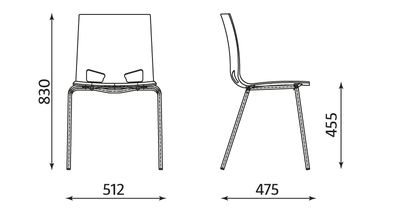 Krzesło musi posiadać dokumenty*:• Certyfikat wytrzymałościowy wg normy PN-EN 16139, PN-EN 1728, PN-EN 102290 szt.